1.ura 4. Č (TEDEN: 25. 5. – 31. 5.)  naloga:  Ponovi izraze, ki si jih prejšnjo uro napisal v zvezek. Zdaj pa poskusi brez pomoči zvezka rešiti nalogo v DELOVNEM ZVEZKU na str. 90. naloga: Da boš novo snov še bolj utrdil/a, reši dve interaktivni vaji na spodnji povezavi. Klikni na GRAMMAR in reši vaje G1, G3 IN G4.http://e-gradiva.com/dokumenti/MS1/eMS1/V5.htmlAND YOU ARE FINISHED FOR TODAY! (in končal/a si za danes!)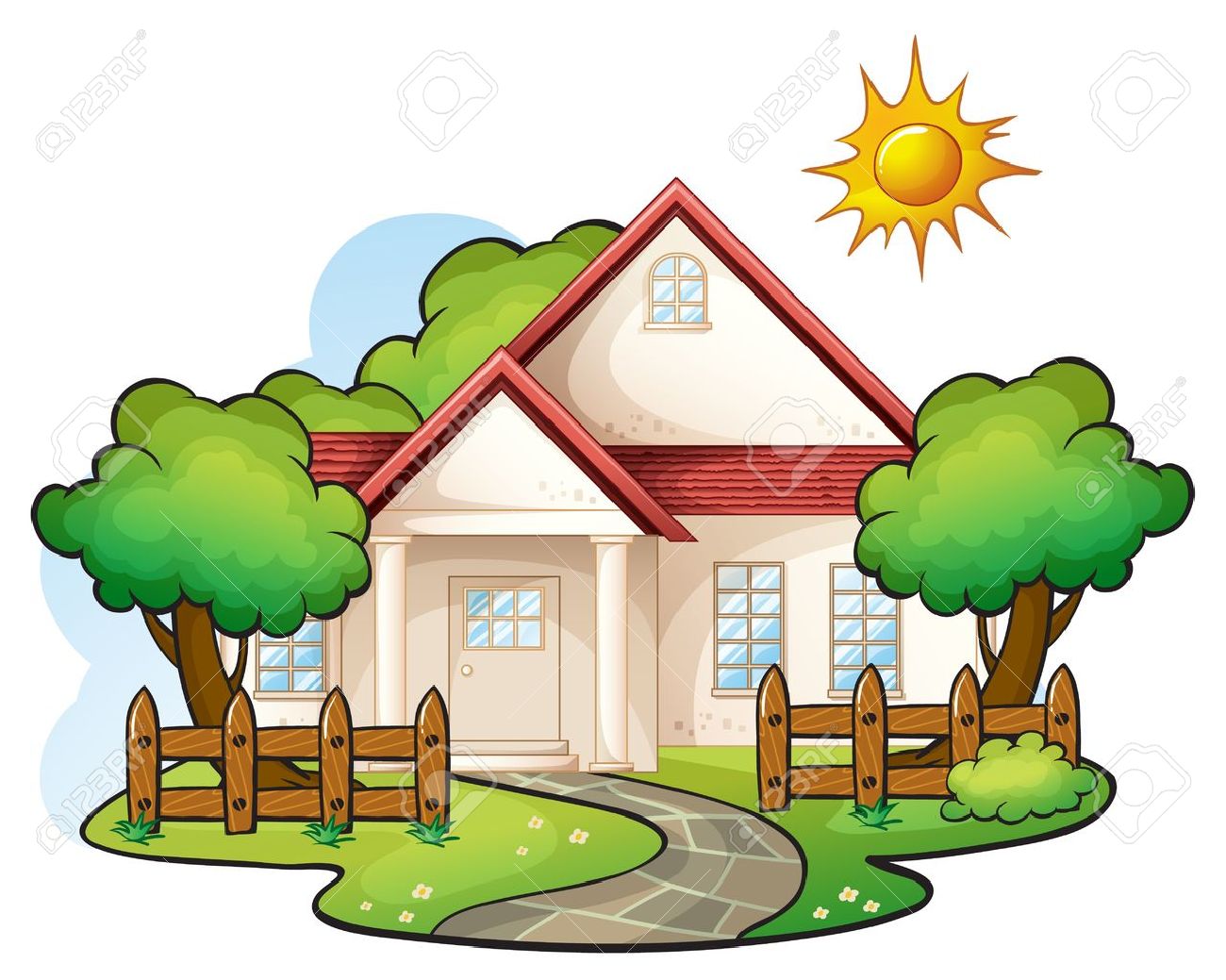 Naloga NI za ocenjevanje.ZA POMOČ PRI REŠEVANJU INTERAKTIVNIH VAJ:Vaja G1: ponovi množino;Besede, ki se končajo na kočnico –s, so v množini, kar pomeni, da je stvari več. Pred besedo ponavadi napišemo število TWO, THREE, FOUR ali več.Pred besede, ki so v ednini (kar pomeni, da je stvar samo ena) pa napišemo A ali AN.Vaja G3: ponovi predloge – KJE se kaj nahaja (on, in, under, between, next to, behind);Vaja G4: ponovi izraze iz prejšnje ure (kaj lahko delaš v hišnih prostorih).